2016年注册会计师专业阶段考试真题及答案(考生回忆版)单项选择题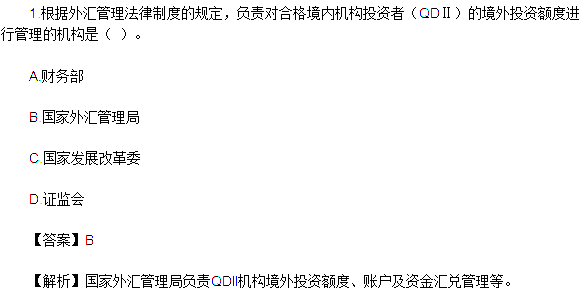 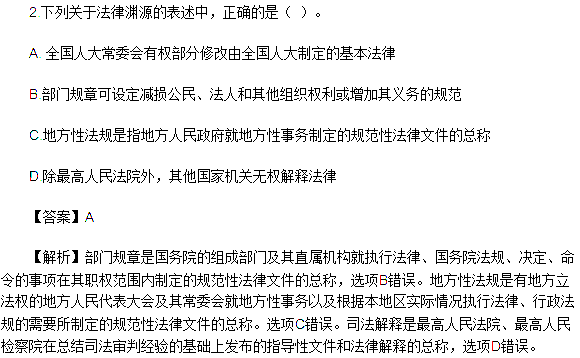 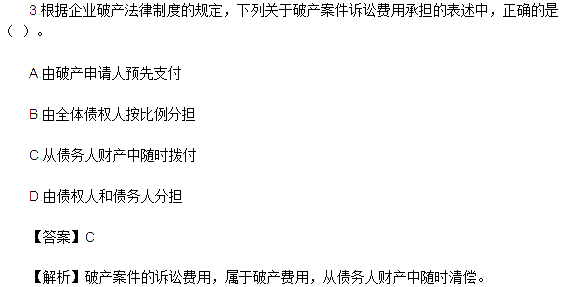 多项选择题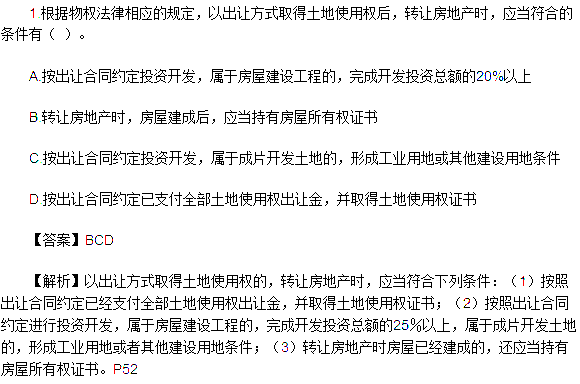 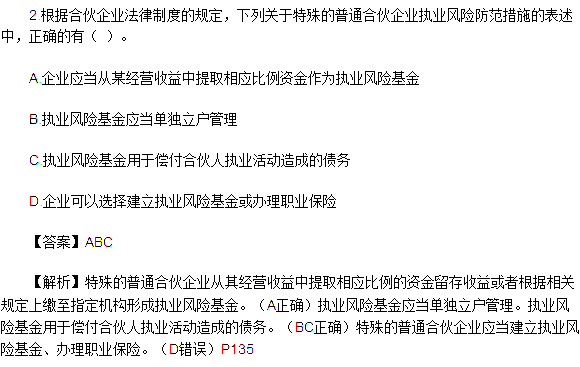 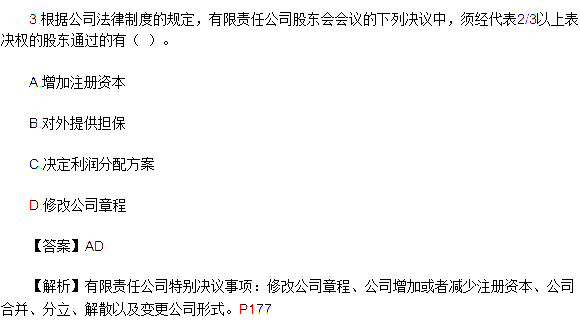 